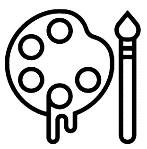 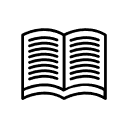 KS4 Art - Recommended ReadingBook TitleAuthorAn Illustrated Life: Drawing Inspiration from Private Sketchbooks of Artists, Illustrators and Designers D. GregoryStreet SketchbookT MancoArtists’ Journals + Sketchbooks: Exploring + Creating Personal Pages L PerrellaExtraordinary SketchbooksJ StobartThe Art Of Handbuilt Ceramics S BruceIslamic Art in Detail S R CanbyAboriginal ArtW CaruanaWomen Artists and the Surrealist Movement W ChadwickArt in ChinaC ClunasStyles, Schools and MovementsA DempseyExpressionismD Elger50 Contemporary Artists You Should Know C Weidemann & B Finger50 years of CreativityC FraylingArt Deco StyleB Hilier & S Escritt100 Contemporary Artists A-ZH W HolzwarthPre-Raphaelite Women ArtistsJ Marsh & P NunnDigital and Video ArtF MèredieuConceptual ArtP OsborneGender and ArtG PerryHistory of Art: Architecture, Painting, Sculpture, Graphics, Technics ParragonAfrica The Art of a Continent T PhillipsOut of Sight: Urban Art Abandoned Spaces W G RomanyArt TodayE L Smith500 Self PortraitsJ BellInstallation ArtC BishopTate Modern: The HandbookI Blazwick & S WilsonTime: Andy GoldsworthyA Goldsworthy & T FriedmanArt NowU Grosenick & B RiemschneiderThe Power of ArtS Schama